Federico Herbart 1776 - 1841http://www.biografiasyvidas.com/biografia/h/herbart.htm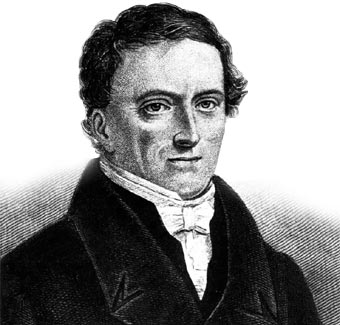 (Oldenburg, 1776 - Gotinga, 1841) Filósofo y pedagogo alemán. Estudió en Suiza los méto    dos de Pestalozzi y fue profesor en las universidades de Gotinga y de Königsberg, en la que sucedió a Kant. Es autor de Pedagogía general (1806), La psicología como ciencia (1824-1825) y Metafísica general (1828-1829).
   Fue un filósofo, psicólogo y pedagogo alemán. Herbart figuró como uno de los personajes constituyentes de la agitación intelectual de Alemania, esencialmente en lo que respecta a las primeras décadas del siglo XIX. Su filosofía se caracterizó por manifestar una sólida postura de crítica frente al idealismo romántico de Fichte, Schelling y Hegel. En virtud a lo cual, optó por suscitar una actitud realista que se substraía en torno a los supuestos legados por Kant, lo que es, tomando como fundamento discursivo los conceptos de experiencia kantianos y proyectándose a la realidad fenoménica. En consecuencia, es considerado un representante del movimiento neokantistaVida   Después de estudiar como discípulo de Fichte en Jena, impartió sus primeras clases de filosofía como profesor en la Universidad de Gotinga en torno a 1805, cargo que abandonó para ocupar la cátedra dejada por Kant en Königsberg. Allí estableció y dirigió un seminario de pedagogía hasta 1833, año en que volvió a Gotinga, lugar en el que permaneció como profesor de filosofía hasta su muerte.     La clara teoría de sus pensamientos se refleja en su vida. Fue un excelente pedagogo, que destacó por sus grandes aportes a la educación especial, luchó por la reforma liberal y desencadenó una de las más grandes controversias sobre aprendizaje empírico, buscó no solo explorar los problemas educativos desde una perspectiva teórica sino con apoyo de la experiencia.  Tras cursar estudios en el instituto de Oldenburg, Johann Friedrich Herbart ingresó en 1794 en la Universidad de Jena, donde tuvo por profesores al kantiano Reinhold, a Schiller y a Fichte; este último influyó en sus ideas de modo singular en un primer momento, pero pronto se alejó de su filosofía. Su vocación pedagógica fue temprana: entre 1797 y 1800 fue preceptor de los Von Steiger en Berna. De la agudeza de sus observaciones pedagógicas se conservan, como interesantes documentos, los informes bimestrales que Herbart redactaba para el padre de sus tres discípulos, desiguales en edad y temperamento.    Durante este período visitó la cercana escuela de Johann Heinrich Pestalozzi en Burgdorf, que suscitaría en Herbart ricas reflexiones, expresadas por primera vez en el opúsculo La idea pestalozziana de un ABC de la intuición. Tras un breve paréntesis de enseñanzas y polémicas pedagógicas (figuró entre los filantropistas y los neo-humanistas), pasó a la Universidad de Gotinga (1802) y a la de Königsberg (1809) como profesor de filosofía, en la cátedra que había ocupado el propio Kant. No por ello disminuyó su interés por la pedagogía; en 1810 fundó en Königsberg un seminario pedagógico con una escuela experimental aneja destinada a las prácticas didácticas. En 1835 volvió a Gotinga, donde ejerció la docencia hasta su fallecimiento.   Herbart intentó penetrar profundamente en el estudio de los fenómenos psíquicos, sobre todo en el aspecto pedagógico. Según Herbart, también el alma, naturalmente, es uno de los "reales", simple e inmutable en sí mismo y, no obstante, activo y reactivo respecto de los otros reales. Las fuerzas de acción y reacción integran la vida psíquica, la cual se reduce a un complejo dinámico de representaciones, divididas en sentimientos, deseos, voliciones y conocimientos, convertidos a su vez en facultades, según se encuentren, en la lucha incesante y llena de vicisitudes, encima o debajo del umbral de la conciencia.    Estas "mecánica y estática del espíritu" originan el fenómeno del yo o unidad de conciencia y el fenómeno de la percepción, o sea la formación de masas de representaciones en torno a las cuales tienden a cristalizar otras imágenes (fundamento herbartiano de la doctrina pedagógico-didáctica de los centros de interés). El sueño de la existencia de Herbart fue la elaboración de una ciencia psicológica de base matemática, mediante la cual resultara posible conocer "en las fórmulas matemáticas las leyes generales de los fenómenos psíquicos".   Siguiendo la tradición de Kant, aparece afirmada también por Herbart la autonomía de la "ciencia de los valores" o "Estética", convertida en "Ética" cuando se transforma en ciencia de los valores obligatoriamente realizables. A diferencia de la moral kantiana, para Herbart la ética se fundamenta en cinco imperativos o ideas prácticas, o conceptos-modelo: la libertad interior, la perfección, la benevolencia, el derecho y la equidad. El sistema filosófico de Herbart se halla expuesto sobre todo en las obras Filosofía práctica general (1808), Introducción a la filosofía (1813) y Metafísica general según los principios de la doctrina filosófica de la naturaleza (1828-1829).    En el aspecto gnoseológico, la filosofía de Johann Friedrich Herbart es una inversión de la posición idealista; afirma la realidad objetiva de las cosas, aspira a ser una "elaboración de los conceptos" (o sea una aclaración conceptual de los datos de la experiencia, a menudo contradictorios) y se divide en lógica, metafísica y estética. Sobre la base de una crítica de las ideas fundamentales de "cosa", "cambio" y "yo" (los clásicos problemas del uno y de los muchos, de la sustancia y del devenir), Herbart llega a un realismo pluralista, según el cual toda la realidad se halla integrada por una multiplicidad infinita de "reales" simples e inmutables, no vinculados entre sí, cualitativamente distintos, indeterminables en su carácter intrínseco y sólo cognoscibles en su aparente relación con los otros (en analogía con la concepción monadista de Leibniz     Pero más que a la filosofía, el nombre de Herbart se halla preferentemente vinculado a su pedagogía científica, que pretendió fundamentar en la ética y en una psicología rigurosa, así como en las investigaciones didácticas, que dieron un gran impulso a la renovación didáctica de la escuela y a la conciencia de la educación mediante el concepto de la instrucción educativa. Su obra más destacada en este terreno es Pedagogía general deducida de la finalidad de la educación (1806), en la que, apoyándose en la moral, que proporciona los fines, y en la psicología, que la dota de medios, Herbart eleva la pedagogía a la categoría de ciencia.    Para Herbart, el papel del educador es "edificar el espíritu infantil, construirle una experiencia determinada", función para la cual cuenta con tres grandes medios: la instrucción, la cultura moral y el gobierno de los niños. Las dos primeras tienen como fin el cultivo de la inteligencia y la formación del carácter; la instrucción, en particular, debe procurar un mayor número de representaciones y su organización, mientras que la cultura moral ha de desarrollar los sentimientos. En cuanto al gobierno de los niños, lo entiende como la necesaria condición de orden para el funcionamiento de la educación. La Pedagogía general desarrolla también la teoría de los intereses, voluntarios e involuntarios, y el papel que desempeñan en el proceso educativo; en esta obra se encuentra asimismo su famosa teoría de los grados formales, es decir, los cuatro pasos que sigue el espíritu para captar los conocimientos: claridad, asociación, sistematización y método o aplicación práctica. Otra obra en la que desarrolló sus concepciones pedagógicas es Proyecto de lecciones de pedagogía (1835).Filosofía   La Filosofía, de acuerdo con Herbart, empieza con la reflexión sobre conceptos empíricos, y consiste en la reformulación y elaboración de los mismos. Sus tres divisiones primarias están determinadas como formas distintivas de elaboración.     La Lógica es la primera división.     La Metafísica es la segunda división.     La Estética es la tercera.Psicología   Una de las principales aportaciones de Herbart se dio en el campo de la psicofísica, al proponer la existencia de un umbral mínimo para los estímulos, término que designa la mínima intensidad que un estímulo debe tener para ser perceptible. Sus ideas fueron la base de los estudios de Ernst Heinrich Weber.Pedagogía   Se le considera el padre de la pedagogía científica; su pedagogía general es deducida de la idea de educación. Esboza un curso de pedagogía <<Manuales de la filosofía>> influenciado por Rousseau y Pestalozzi. Se le puede considerar un filósofo relativista optimista y científico. Considera el alma humana como una hoja en blanco. Cree que no hay ideas innatas pero sí una capacidad humana (moral).  Herbart influyó a su vez en autores como John Dewey y su escuela-laboratorio; para él la educación nos lleva a la moral y esta a su vez nos lleva a la virtud, que propicia la paz del alma.La Pedagogia de Herbart    Una serie de aportes contribuyeron a la definición de la psicología de la educación, entre ellos tenemos: El estudio de las diferencias individuales, la psicometría, la psicología evolutiva y el interés por el aprendizaje y la alfabetización. Realizó aportes de carácter finalista importantes para la educación como es el Concepto cardinal de la instrucción." No es un medio de aprendizaje, sino más bien el fin de éste; una educación digna del nombre es aquella que promueve ricos y profundos intereses más bien que conocimientos específicos: "El interés debe hacer nacer de sí otro interés; lo aprendido se disipará, pero el interés persistirá por toda la vida."    Sobresale además su interés por la enseñanza clásica la cual deseaba que se enriqueciera desde el punto de vista matemático científico, en obediencia a su principio de la expansión multilateral de los intereses.     Dicha expansión debe ser gradual, sólida y disciplinada, como la que es posible realizar en una escuela secundaria libre de preocupaciones utilitarias, de modo de construir al mismo tiempo el patrimonio intelectual y el carácter del educando que, según el principio de la instrucción educativa, son virtualmente coincidentes.   Herbart formuló ciertas distinciones y reglas didácticas que han corrido con una fortuna acaso superior a su mérito. Por ejemplo, la educación no se basa sólo en la instrucción, sino también en el gobierno y la disciplina.  Pero el aspecto de la didáctica herbartiana que más se desarrolló y difundió es de los grados formales de la instrucción.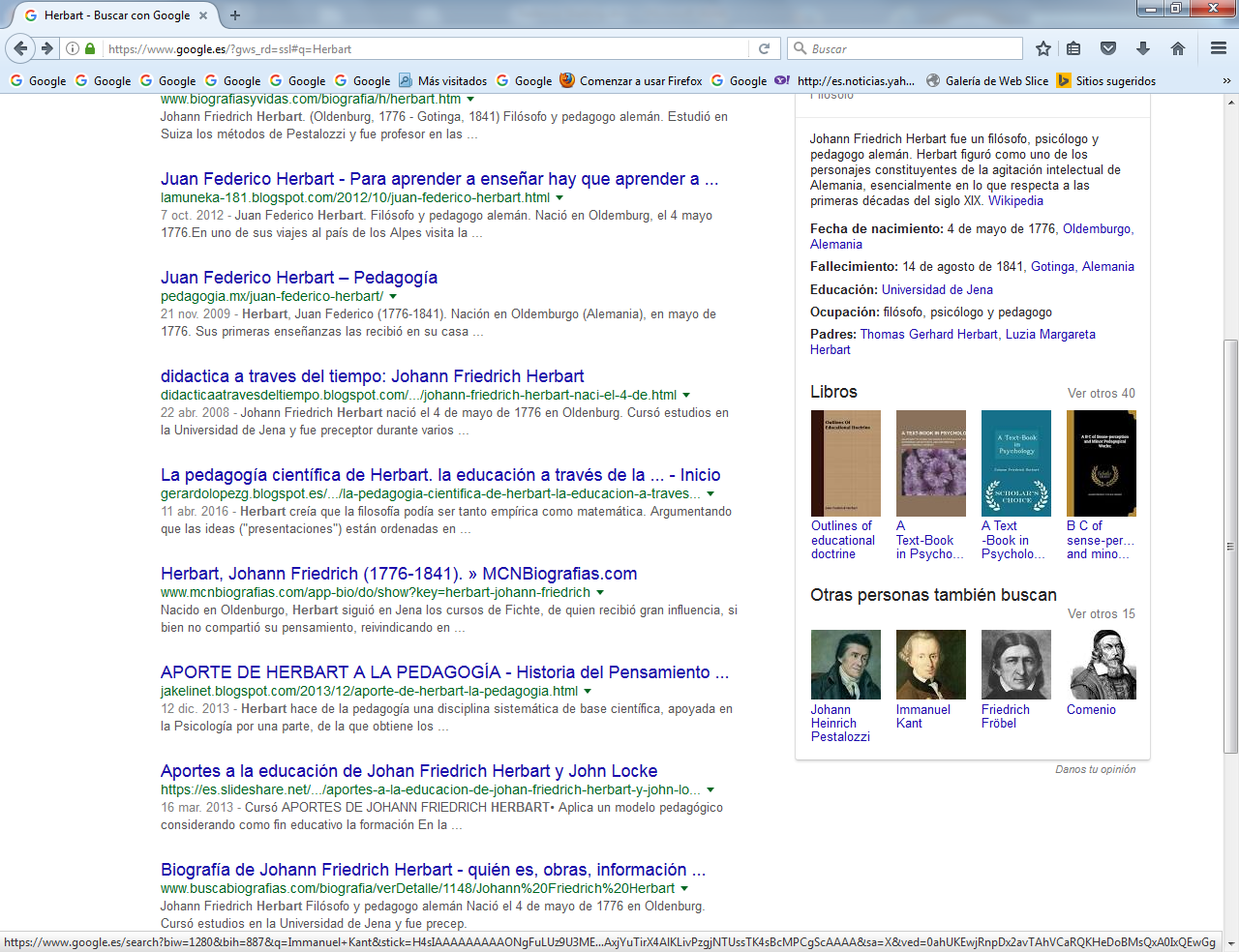       La teoría pedagógica se plantea como un sistema independiente aunque es posible todavía ver algunos restos de principios filosóficos y psicológicos.  El saber orienta la actividad infantil cuando logra captar los intereses de los niños. Por esta razón Herbart analiza los procesos básicos de la comprensión y adecua a los mismos la estructura de la instrucción la cual, según su contenido puede ser expositiva, analítica y sintética. El pedagogo Herbart se eleva de los elementos empíricos e intuiciones dispersas hasta los conceptos y la sistematización lógica. Establece por primera vez la posibilidad de un planteamiento del problema de la educación a nivel científico. Ante la alternativa ciencia o arte, considera que ambas perspectivas pueden referirse a la educación, pero él adopta la primera: «nuestra esfera es la ciencia».    Promotor de la pedagogía científica fundada en la psicología, el filosofo, pedagogo y educador alemán Jean Frédic Hebart creó un sistema de educación cuyos principios y métodos de enseñanza se basan en la experiencia.    La educación, tal como Herbart la concibe, aspira sobre todo a formar a la persona humana. Es una educación con un alto sentido ético que, orientada hacia el desarrollo completo de la libertad interna, proclama la moralidad y la virtud como fines supremos de la instrucción.  Respecto al proceder en la enseñanza, la teoría de los grados formales. La teoría didáctica delos grados formales ha sido la más aprovechada por sus discípulos. H. habla de dos procedimientos del espíritu para captar la realidad: aprehensión, que supone la adopción por el pensamiento de una dirección centrífuga, y la reflexión como dirección centrípeta. En cada uno de estos movimientos se da, a su vez, un doble proceso: claridad y asociación, sistema y método.     El primer paso formal de la instrucción debe consistir, pues, en la presentación clara, distinta y bien delimitada del objeto a enseñar. Tras de esta intuición se procurará la asociación o comparación del elemento nuevo con otros semejantes; La sistematización lo estructura en relación con un todo orgánico y, finalmente,- el método (de aplicación) consiste en utilizar lo aprehendido y establecer conexión con la práctica, en todas las formas posibles: elaboraciones originales, resolución de problemas, etc.   Herbart ha acertado a dejar muy patente que la problemática pedagógica, por su complejidad y trascendencia, requiere -si se ha de tratar adecuadamente- atención especial y fundamentación científica. Aunque sus exposiciones aparezcan con frecuencia cargadas de una excesiva sistematización, varias de sus aportaciones pedagógicas, como la idea de una instrucción educativa, el concepto de interés, la formación multilateral, el sentido de la disciplina, la teoría de los grados formales, etc., han ejercido una influencia excepcional en el movimiento pedagógico del s. XIX.      El maestro debe poseer carisma y personalidad para generar interés en el aprendizaje, ya que esto conforma una pieza esencial en la propuesta pedagógica de Herbart, tanto así que considera al maestro como un artista, cuya misión es educar.      Johann Friedrich Herbart Filosofo, Se basó En una filosofía del funcionamiento de la mente    La Mente Funciona sobre Representaciones Memoria Sentimientos Deseos    Herbart creó una teoría que pretende inferir directamente en los procesos mentales del estudiante como medio para orientar su formación Mayor objetivo La Formación Moral del Estudiante.   La figura de H. presenta un relieve muy especial, por su actitud francamente realista, en un momento en que alcanza pleno auge el idealismo alemán. Postura serena, equilibrada, racional, tan opuesta al romanticismo reinante, que Ortega y Gasset lo ubica como pensador de la Ilustración; en cierto sentido puede afirmarse que su pedagogía es una expresión coherente, con el optimismo intelectualista de la época de las luces.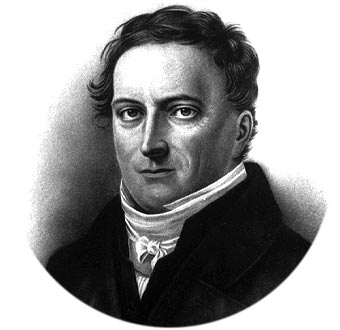 